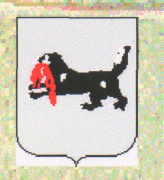 РОССИЙСКАЯ   ФЕДЕРАЦИЯИРКУТСКАЯ  ОБЛАСТЬКуйтунский  районАдминистрация  Тулюшского  сельского поселенияПОСТАНОВЛЕНИЕ 14.03.2018г.                                               ст. Тулюшка                                 № 12«О мерах по предупреждению пожаров и организации их тушения в весенне-летний период 2018 года».В соответствии с инструкцией правил пожарной безопасности в Российской Федерации ППБ 01-03:ПОСТАНОВЛЯЮ:Каждому владельцу жилого дома Тулюшского сельского поселения в обязательном порядке иметь следующий инвентарь для пожаротушения в специальном месте:Штыковая лопатаРезервуар с водой 200 литров2 ведраТопорЛопатаВыше перечисленный инвентарь покрасить в красный цвет.Контроль за исполнением данного постановления возложить на специалиста Дьячкову Надежду Анатольевну.Глава АдминистрацииТулюшского сельского поселения                                                           В. В. Гарбалы